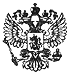 Приказ Министерства просвещения РФ и Федеральной службы на надзору в сфере образования и науки от 12 апреля 2021 г. N 161/470 "Об утверждении единого расписания и продолжительности проведения единого государственного экзамена по каждому учебному предмету, требований к использованию средств обучения и воспитания при его проведении в 2021 году"Зарегистрировано в Минюсте РФ 22 апреля 2021 г.Регистрационный N 63217     В соответствии с частью 5 статьи 59 Федерального закона от 29декабря 2012 г. N 273-ФЗ "Об образовании в Российской Федерации"(Собрание законодательства Российской Федерации, 2012, N 53, ст. 7598;2019, N 30, ст. 4134), пунктом 1 и подпунктом 4.2.25 пункта 4 Положения оМинистерстве просвещения Российской Федерации, утвержденногопостановлением Правительства Российской Федерации от 28 июля 2018 г.N 884 (Собрание законодательства Российской Федерации, 2018, N 32,ст. 5343; 2019, N 51, ст. 7631), пунктом 1 и подпунктом 5.2.7 пункта 5Положения о Федеральной службе по надзору в сфере образования и науки,утвержденного постановлением Правительства Российской Федерации от 28июля 2018 г. N 885 (Собрание законодательства Российской Федерации, 2018,N 32, ст. 5344; 2019, N 51, ст. 7643), приказываем:     1. Утвердить следующее расписание проведения единогогосударственного экзамена (далее - ЕГЭ) в 2021 году:     1.1. Для лиц, указанных в пунктах 6, 10 и 13 Порядка проведениягосударственной итоговой аттестации по образовательным программамсреднего общего образования, утвержденного приказом Министерствапросвещения Российской Федерации и Федеральной службы по надзору в сфереобразования и науки от 7 ноября 2018 г. N 190/1512 (зарегистрированМинистерством юстиции Российской Федерации 10 декабря 2018 г.,регистрационный N 52952), с учетом пунктов 3 и 5-7 Особенностейпроведения государственной итоговой аттестации по образовательнымпрограммам среднего общего образования в 2021 году, утвержденных приказомМинистерства просвещения Российской Федерации и Федеральной службы понадзору в сфере образования и науки от 16 марта 2021 г. N 105/307(зарегистрирован Министерством юстиции Российской Федерации 2 апреля2021 г., регистрационный N 62971) (далее - Особенности):     31 мая (понедельник) - география, литература, химия;     3 июня (четверг) - русский язык;     4 июня (пятница) - русский язык;     7 июня (понедельник) - математика профильного уровня;     11 июня (пятница) - история, физика;     15 июня (вторник) - обществознание;     18 июня (пятница) - иностранные языки (английский, французский,немецкий, испанский, китайский) (за исключением раздела "Говорение"),биология;     21 июня (понедельник) - иностранные языки (английский, французский,немецкий, испанский, китайский) (раздел "Говорение");     22 июня (вторник) - иностранные языки (английский, французский,немецкий, испанский, китайский) (раздел "Говорение");     24 июня (четверг) - информатика и информационно-коммуникационныетехнологии (ИКТ);     25 июня (пятница) - информатика и информационно-коммуникационныетехнологии (ИКТ);     1.2. Для лиц, указанных в пункте 13 Особенностей:     28 июня (понедельник) - география, литература, иностранные языки(английский, французский, немецкий, испанский, китайский) (раздел"Говорение"), биология, история, русский язык;     29 июня (вторник) - обществознание, химия, физика, иностранные языки(английский, французский, немецкий, испанский, китайский) (за исключениемраздела "Говорение"), математика профильного уровня, информатика иинформационно-коммуникационные технологии (ИКТ);     2 июля (пятница) - по всем учебным предметам;     1.3. Для лиц, указанных в пункте 14 Особенностей:     12 июля (понедельник) - география, литература, иностранные языки(английский, французский, немецкий, испанский, китайский) (раздел"Говорение"), биология, история;     13 июля (вторник) - русский язык;     14 июля (среда) - обществознание, химия, физика, иностранные языки(английский, французский, немецкий, испанский, китайский) (за исключениемраздела "Говорение"), математика профильного уровня, информатика иинформационно-коммуникационные технологии (ИКТ);     1.4. Для лиц, указанных в пункте 15 Особенностей:     17 июля (суббота) - по всем учебным предметам.     2. Установить, что:     2.1. ЕГЭ по всем учебным предметам начинается в 10.00 по местномувремени;     2.2. Продолжительность ЕГЭ по математике профильного уровня, физике,литературе, информатике и информационно-коммуникационным технологиям(ИКТ), обществознанию, истории, биологии составляет 3 часа 55 минут (235минут); по русскому языку, химии - 3 часа 30 минут (210 минут); погеографии, иностранным языкам (английский, французский, немецкий,испанский, китайский) (за исключением раздела "Говорение") - 3 часа (180минут); по иностранным языкам (английский, французский, немецкий,испанский) (раздел "Говорение") - 15 минут; по китайскому языку (раздел"Говорение") - 12 минут;     2.3. Участники экзаменов используют средства обучения и воспитаниядля выполнения заданий контрольных измерительных материалов ЕГЭ (далее -КИМ ЕГЭ) в аудиториях пункта проведения экзаменов.     Допускается использование участниками экзаменов следующих средствобучения и воспитания по соответствующим учебным предметам:     по математике профильного уровня - линейка, не содержащая справочнойинформации (далее - линейка), для построения чертежей и рисунков;     по физике - линейка для построения графиков, оптических иэлектрических схем; непрограммируемый калькулятор, обеспечивающийвыполнение арифметических вычислений (сложение, вычитание, умножение,деление, извлечение корня) и вычисление тригонометрических функций (sin,cos, tg, ctg, arcsin, arccos, arctg), а также не осуществляющий функцийсредства связи, хранилища базы данных и не имеющий доступа к сетямпередачи данных (в том числе к информационно-телекоммуникационной сети"Интернет") (далее - непрограммируемый калькулятор);     по информатике и информационно-коммуникационным технологиям (ИКТ) -компьютерная техника, не имеющая доступа кинформационно-телекоммуникационной сети "Интернет";     по химии - непрограммируемый калькулятор; периодическая системахимических элементов Д.И. Менделеева, таблица растворимости солей, кислоти оснований в воде, электрохимический ряд напряжений металлов;     по географии - линейка для измерения расстояний по топографическойкарте; транспортир, не содержащий справочной информации, для определенияазимутов по топографической карте; непрограммируемый калькулятор;     по иностранным языкам - технические средства, обеспечивающиевоспроизведение аудиозаписей, содержащихся на электронных носителях, длявыполнения заданий раздела "Аудирование" КИМ ЕГЭ; компьютерная техника,не имеющая доступа к информационно-телекоммуникационной сети "Интернет";аудиогарнитура для выполнения заданий раздела "Говорение" КИМ ЕГЭ.     В день проведения ЕГЭ на средствах обучения и воспитания недопускается делать пометки, относящиеся к содержанию заданий КИМ ЕГЭ поучебным предметам.     3. Признать утратившим силу приказ Министерства просвещенияРоссийской Федерации и Федеральной службы по надзору в сфере образованияи науки от 15 июня 2020 г. N 298/656 "Об утверждении единого расписания ипродолжительности проведения единого государственного экзамена по каждомуучебному предмету, требований к использованию средств обучения ивоспитания при его проведении в 2020 году" (зарегистрирован Министерствомюстиции Российской Федерации 17 июня 2020 г., регистрационный N 58663).Министр просвещенияРоссийской Федерации                                        С.С. КравцовРуководитель Федеральнойслужбы по надзорув сфере образования и науки                                  А.А. Музаев